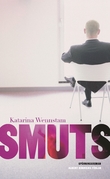 Skriv ner dina funderingar kring följande:Välj ut någon annan karaktär än Jonas och Rebecca. Beskriv honom eller henne lite mer ingående: bakgrund, personlighet, förändring under berättelsens gång och eventuell delaktighet i problematiken kring synen på sexualitet, kvinnor, män, prostitution eller trafficking. Skriv också vad du tycker om denna karaktär och varför du valde just honom eller henne.Ge några exempel ur romanen som visar på tänkbara förklaringar till att Jonas och Rebecca blivit som de är och agerar som de gör där berättelsen slutar. De är båda lite av en dubbelnatur – förklara!Vilka tankar har du kring Sveriges sexköpslag, Sveriges delaktighet i traffickingproblematiken och möjligheter att komma åt problemen med människohandel, nationellt och globalt